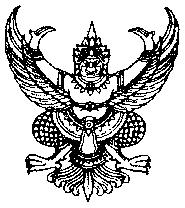 ประกาศศูนย์พัฒนาเด็กเล็กบ้านปอกลางเรื่อง   สอบราคาจ้างเหมาประกอบอาหารกลางวันศูนย์พัฒนาเด็กเล็กบ้านปอกลางองค์การบริหารส่วนตำบลปอ  อำเภอเวียงแก่น  จังหวัดเชียงราย------------------------------------------ 	ด้วยศูนย์พัฒนาเด็กเล็กบ้านปอกลาง  ตำบลปอ  อำเภอเวียงแก่น  จังหวัดเชียงราย  มีความประสงค์จะสอบราคา จ้างเหมาประกอบอาหารกลางวันในศูนย์พัฒนาเด็กเล็กบ้านปอกลาง  จำนวน  32  คน  อัตราคนละ  20.-  บาท  รวม  280  วัน  โดยจัดอาหารที่สะอาดครบถ้วนตามหลักโภชนาการทั้ง  5 หมู่  และจัดให้มีผลไม้ตามฤดูกาลหรืออาหารหวานทุกมื้อราคากลาง  179,200.-  บาท  (-หนึ่งแสนเจ็ดหมื่นเก้าพันสองร้อยบาทถ้วน-) ผู้มีสิทธิเสนอราคาจะต้องมีคุณสมบัติ   ดังนี้           1. ผู้เสนอราคาต้องเป็นนิติบุคคล  หรือบุคคลธรรมดา  ที่มีอาชีพรับจ้างทำงานที่สอบราคาดังกล่าว2. ไม่เป็นผู้ที่ถูกแจ้งเวียนชื่อเป็นผู้ทิ้งงานของทางราชการ  รัฐวิสาหกิจ  หรือหน่วยการบริหารราชการส่วน ท้องถิ่นในขณะที่ยื่นซองสอบราคา	3. ผู้เสนอราคาไม่เป็นผู้ได้รับเอกสิทธิ์หรือความคุ้มกัน  ซึ่งอาจปฏิเสธไม่ยอมขึ้นศาลไทย  เว้นแต่รัฐบาลของผู้เสนอราคาได้มีคำสั่งให้สละสิทธิ์  และความคุ้มกันเช่นว่านั้น	4. ผู้เสนอราคาต้องมีผลงานประเภทเดียวกันกับงามที่สอบราคา  ในวงเงินไม่น้อยกว่า     -     บาท	5. ผู้เสนอราคาไม่เป็นผู้มีผลประโยชน์ร่วมกันกับผู้เสนอราคารายอื่นที่เข้าเสนอราคา หรือไม่เป็นการกระทำอันเป็นการขัดขวางการแข่งขันราคาอย่างเป็นธรรม  ในการสอบราคาครั้งนี้	กำหนดยื่นซองสอบราคา ในวันที่ 13 เดือน ตุลาคม พ.ศ.2558  ตั้งแต่เวลา 09.00 - 09.15 น.  ณ ศูนย์รวมข่าวการจัดซื้อจัดจ้างของหน่วยการบริหารราชการส่วนท้องถิ่น ที่ว่าการอำเภอเวียงแก่น  (ชั้น 2)กำหนดเปิดซองสอบราคา ในวันที่ 14 เดือน ตุลาคม พ.ศ.2558  ตั้งแต่เวลา 09.00 - 09.15 น.ณ  ศูนย์รวมข่าวการจัดซื้อจัดจ้างของหน่วยการบริหารราชการส่วนท้องถิ่น ที่ว่าการอำเภอเวียงแก่น  (ชั้น 2) 	ผู้สนใจติดต่อขอซื้อเอกสารสอบราคา  จ้างเหมาบริการประกอบอาหารกลางวันในศูนย์พัฒนาเด็กเล็ก            บ้านปอกลาง  ในราคาชุดละ  300.-  บาท  (-สามร้อยบาทถ้วน-)ได้ที่หน่วยงาน  ส่วนการศึกษา ฯ  องค์การบริหารส่วนตำบลปอ  ระหว่างวันที่ 29 กันยายน ถึง 12 ตุลาคม พ.ศ.2558 หรือสอบถามรายละเอียดเพิ่มเติมได้ทางโทรศัพท์หมายเลข 0-5360-2742-3        ต่อ 110  ในวันและเวลาราชการ  			ประกาศ  ณ  วันที่  28  เดือน  กันยายน  พ.ศ. 2558				  (ลงชื่อ)        				            (นายแสน   ลือชา)				   นายกองค์การบริหารส่วนตำบลปอประกาศศูนย์พัฒนาเด็กเล็กบ้านดอนเรื่อง   สอบราคาจ้างเหมาประกอบอาหารกลางวันศูนย์พัฒนาเด็กเล็กบ้านดอนองค์การบริหารส่วนตำบลปอ  อำเภอเวียงแก่น  จังหวัดเชียงราย------------------------------------------ 	ด้วยศูนย์พัฒนาเด็กเล็กบ้านดอน  ตำบลปอ  อำเภอเวียงแก่น  จังหวัดเชียงราย  มีความประสงค์จะสอบราคา จ้างเหมาประกอบอาหารกลางวันในศูนย์พัฒนาเด็กเล็กบ้านดอน  จำนวน  12  คน  อัตราคนละ  20.-  บาท  รวม  280  วัน  โดยจัดอาหารที่สะอาดครบถ้วนตามหลักโภชนาการทั้ง  5 หมู่  และจัดให้มีผลไม้ตามฤดูกาลหรืออาหารหวานทุกมื้อราคากลาง  67,200.-  บาท  (-หกหมื่นเจ็ดพันสองร้อยบาทถ้วน-) ผู้มีสิทธิเสนอราคาจะต้องมีคุณสมบัติ   ดังนี้           1. ผู้เสนอราคาต้องเป็นนิติบุคคล  หรือบุคคลธรรมดา  ที่มีอาชีพรับจ้างทำงานที่สอบราคาดังกล่าว2. ไม่เป็นผู้ที่ถูกแจ้งเวียนชื่อเป็นผู้ทิ้งงานของทางราชการ  รัฐวิสาหกิจ  หรือหน่วยการบริหารราชการส่วน ท้องถิ่นในขณะที่ยื่นซองสอบราคา	3. ผู้เสนอราคาไม่เป็นผู้ได้รับเอกสิทธิ์หรือความคุ้มกัน  ซึ่งอาจปฏิเสธไม่ยอมขึ้นศาลไทย  เว้นแต่รัฐบาลของผู้เสนอราคาได้มีคำสั่งให้สละสิทธิ์  และความคุ้มกันเช่นว่านั้น	4. ผู้เสนอราคาต้องมีผลงานประเภทเดียวกันกับงามที่สอบราคา  ในวงเงินไม่น้อยกว่า     -     บาท	5. ผู้เสนอราคาไม่เป็นผู้มีผลประโยชน์ร่วมกันกับผู้เสนอราคารายอื่นที่เข้าเสนอราคา หรือไม่เป็นการกระทำอันเป็นการขัดขวางการแข่งขันราคาอย่างเป็นธรรม  ในการสอบราคาครั้งนี้	กำหนดยื่นซองสอบราคา ในวันที่ 13 เดือน ตุลาคม พ.ศ.2558  ตั้งแต่เวลา 09.15 - 09.30 น.  ณ ศูนย์รวมข่าวการจัดซื้อจัดจ้างของหน่วยการบริหารราชการส่วนท้องถิ่น ที่ว่าการอำเภอเวียงแก่น  (ชั้น 2)กำหนดเปิดซองสอบราคา ในวันที่ 14 เดือน ตุลาคม พ.ศ.2558  ตั้งแต่เวลา 09.15 - 09.30 น.ณ  ศูนย์รวมข่าวการจัดซื้อจัดจ้างของหน่วยการบริหารราชการส่วนท้องถิ่น ที่ว่าการอำเภอเวียงแก่น  (ชั้น 2) 	ผู้สนใจติดต่อขอซื้อเอกสารสอบราคา  จ้างเหมาบริการประกอบอาหารกลางวันในศูนย์พัฒนาเด็กเล็ก            บ้านดอน  ในราคาชุดละ  300.-  บาท  (-สามร้อยบาทถ้วน-)ได้ที่หน่วยงาน  ส่วนการศึกษา ฯ  องค์การบริหารส่วนตำบลปอ  ระหว่างวันที่ 29 กันยายน ถึง 12 ตุลาคม พ.ศ.2558 หรือสอบถามรายละเอียดเพิ่มเติมได้ทางโทรศัพท์หมายเลข 0-5360-2742-3        ต่อ 110  ในวันและเวลาราชการ  			ประกาศ  ณ  วันที่  28  เดือน  กันยายน  พ.ศ. 2558				  (ลงชื่อ)        				            (นายแสน   ลือชา)				   นายกองค์การบริหารส่วนตำบลปอประกาศศูนย์พัฒนาเด็กเล็กบ้านเจดีย์ทองเรื่อง   สอบราคาจ้างเหมาประกอบอาหารกลางวันศูนย์พัฒนาเด็กเล็กบ้านเจดีย์ทององค์การบริหารส่วนตำบลปอ  อำเภอเวียงแก่น  จังหวัดเชียงราย------------------------------------------ 	ด้วยศูนย์พัฒนาเด็กเล็กบ้านเจดีย์ทอง  ตำบลปอ  อำเภอเวียงแก่น  จังหวัดเชียงราย  มีความประสงค์จะสอบราคา จ้างเหมาประกอบอาหารกลางวันในศูนย์พัฒนาเด็กเล็กบ้านเจดีย์ทอง  จำนวน  31  คน  อัตราคนละ  20.-  บาท  รวม  280  วัน  โดยจัดอาหารที่สะอาดครบถ้วนตามหลักโภชนาการทั้ง  5 หมู่  และจัดให้มีผลไม้ตามฤดูกาลหรืออาหารหวานทุกมื้อราคากลาง  173,600.-  บาท  (-หนึ่งแสนเจ็ดหมื่นสามพันหกร้อยบาทถ้วน-) ผู้มีสิทธิเสนอราคาจะต้องมีคุณสมบัติ   ดังนี้           1. ผู้เสนอราคาต้องเป็นนิติบุคคล  หรือบุคคลธรรมดา  ที่มีอาชีพรับจ้างทำงานที่สอบราคาดังกล่าว2. ไม่เป็นผู้ที่ถูกแจ้งเวียนชื่อเป็นผู้ทิ้งงานของทางราชการ  รัฐวิสาหกิจ  หรือหน่วยการบริหารราชการส่วน ท้องถิ่นในขณะที่ยื่นซองสอบราคา	3. ผู้เสนอราคาไม่เป็นผู้ได้รับเอกสิทธิ์หรือความคุ้มกัน  ซึ่งอาจปฏิเสธไม่ยอมขึ้นศาลไทย  เว้นแต่รัฐบาลของผู้เสนอราคาได้มีคำสั่งให้สละสิทธิ์  และความคุ้มกันเช่นว่านั้น	4. ผู้เสนอราคาต้องมีผลงานประเภทเดียวกันกับงามที่สอบราคา  ในวงเงินไม่น้อยกว่า     -     บาท	5. ผู้เสนอราคาไม่เป็นผู้มีผลประโยชน์ร่วมกันกับผู้เสนอราคารายอื่นที่เข้าเสนอราคา หรือไม่เป็นการกระทำอันเป็นการขัดขวางการแข่งขันราคาอย่างเป็นธรรม  ในการสอบราคาครั้งนี้	กำหนดยื่นซองสอบราคา ในวันที่ 13 เดือน ตุลาคม พ.ศ.2558  ตั้งแต่เวลา 09.30 - 09.45 น.  ณ ศูนย์รวมข่าวการจัดซื้อจัดจ้างของหน่วยการบริหารราชการส่วนท้องถิ่น ที่ว่าการอำเภอเวียงแก่น  (ชั้น 2)กำหนดเปิดซองสอบราคา ในวันที่ 14 เดือน ตุลาคม พ.ศ.2558  ตั้งแต่เวลา 09.30 - 09.45 น.ณ  ศูนย์รวมข่าวการจัดซื้อจัดจ้างของหน่วยการบริหารราชการส่วนท้องถิ่น ที่ว่าการอำเภอเวียงแก่น  (ชั้น 2) 	ผู้สนใจติดต่อขอซื้อเอกสารสอบราคา  จ้างเหมาบริการประกอบอาหารกลางวันในศูนย์พัฒนาเด็กเล็ก            บ้านเจดีย์ทอง  ในราคาชุดละ  300.-  บาท  (-สามร้อยบาทถ้วน-)ได้ที่หน่วยงาน  ส่วนการศึกษา ฯ  องค์การบริหารส่วนตำบลปอ  ระหว่างวันที่ 29 กันยายน ถึง 12 ตุลาคม พ.ศ.2558 หรือสอบถามรายละเอียดเพิ่มเติมได้ทางโทรศัพท์หมายเลข 0-5360-2742-3        ต่อ 110  ในวันและเวลาราชการ  			ประกาศ  ณ  วันที่  28  เดือน  กันยายน  พ.ศ. 2558				  (ลงชื่อ)        				            (นายแสน   ลือชา)				   นายกองค์การบริหารส่วนตำบลปอประกาศศูนย์พัฒนาเด็กเล็กบ้านปางหัดเรื่อง   สอบราคาจ้างเหมาประกอบอาหารกลางวันศูนย์พัฒนาเด็กเล็กบ้านปางหัดองค์การบริหารส่วนตำบลปอ  อำเภอเวียงแก่น  จังหวัดเชียงราย------------------------------------------ 	ด้วยศูนย์พัฒนาเด็กเล็กบ้านปางหัด  ตำบลปอ  อำเภอเวียงแก่น  จังหวัดเชียงราย  มีความประสงค์จะสอบราคา จ้างเหมาประกอบอาหารกลางวันในศูนย์พัฒนาเด็กเล็กบ้านปางหัด  จำนวน  27  คน  อัตราคนละ  20.-  บาท  รวม  280  วัน  โดยจัดอาหารที่สะอาดครบถ้วนตามหลักโภชนาการทั้ง  5 หมู่  และจัดให้มีผลไม้ตามฤดูกาลหรืออาหารหวานทุกมื้อราคากลาง  151,200.-  บาท  (-หนึ่งแสนห้าหมื่นหนึ่งพันสองร้อยบาทถ้วน-) ผู้มีสิทธิเสนอราคาจะต้องมีคุณสมบัติ   ดังนี้           1. ผู้เสนอราคาต้องเป็นนิติบุคคล  หรือบุคคลธรรมดา  ที่มีอาชีพรับจ้างทำงานที่สอบราคาดังกล่าว2. ไม่เป็นผู้ที่ถูกแจ้งเวียนชื่อเป็นผู้ทิ้งงานของทางราชการ  รัฐวิสาหกิจ  หรือหน่วยการบริหารราชการส่วน ท้องถิ่นในขณะที่ยื่นซองสอบราคา	3. ผู้เสนอราคาไม่เป็นผู้ได้รับเอกสิทธิ์หรือความคุ้มกัน  ซึ่งอาจปฏิเสธไม่ยอมขึ้นศาลไทย  เว้นแต่รัฐบาลของผู้เสนอราคาได้มีคำสั่งให้สละสิทธิ์  และความคุ้มกันเช่นว่านั้น	4. ผู้เสนอราคาต้องมีผลงานประเภทเดียวกันกับงามที่สอบราคา  ในวงเงินไม่น้อยกว่า     -     บาท	5. ผู้เสนอราคาไม่เป็นผู้มีผลประโยชน์ร่วมกันกับผู้เสนอราคารายอื่นที่เข้าเสนอราคา หรือไม่เป็นการกระทำอันเป็นการขัดขวางการแข่งขันราคาอย่างเป็นธรรม  ในการสอบราคาครั้งนี้	กำหนดยื่นซองสอบราคา ในวันที่ 13 เดือน ตุลาคม พ.ศ.2558  ตั้งแต่เวลา 09.45 - 10.00 น.  ณ ศูนย์รวมข่าวการจัดซื้อจัดจ้างของหน่วยการบริหารราชการส่วนท้องถิ่น ที่ว่าการอำเภอเวียงแก่น  (ชั้น 2)กำหนดเปิดซองสอบราคา ในวันที่ 14 เดือน ตุลาคม พ.ศ.2558  ตั้งแต่เวลา 09.45 - 10.00 น.ณ  ศูนย์รวมข่าวการจัดซื้อจัดจ้างของหน่วยการบริหารราชการส่วนท้องถิ่น ที่ว่าการอำเภอเวียงแก่น  (ชั้น 2) 	ผู้สนใจติดต่อขอซื้อเอกสารสอบราคา  จ้างเหมาบริการประกอบอาหารกลางวันในศูนย์พัฒนาเด็กเล็ก            บ้านปางหัด  ในราคาชุดละ  300.-  บาท  (-สามร้อยบาทถ้วน-)ได้ที่หน่วยงาน  ส่วนการศึกษา ฯ  องค์การบริหารส่วนตำบลปอ  ระหว่างวันที่ 29 กันยายน ถึง 12 ตุลาคม พ.ศ.2558 หรือสอบถามรายละเอียดเพิ่มเติมได้ทางโทรศัพท์หมายเลข 0-5360-2742-3        ต่อ 110  ในวันและเวลาราชการ  			ประกาศ  ณ  วันที่  28  เดือน  กันยายน  พ.ศ. 2558				  (ลงชื่อ)        				            (นายแสน   ลือชา)				   นายกองค์การบริหารส่วนตำบลปอประกาศศูนย์พัฒนาเด็กเล็กบ้านทรายทองเรื่อง   สอบราคาจ้างเหมาประกอบอาหารกลางวันศูนย์พัฒนาเด็กเล็กบ้านทรายทององค์การบริหารส่วนตำบลปอ  อำเภอเวียงแก่น  จังหวัดเชียงราย------------------------------------------ 	ด้วยศูนย์พัฒนาเด็กเล็กบ้านทรายทอง  ตำบลปอ  อำเภอเวียงแก่น  จังหวัดเชียงราย  มีความประสงค์จะสอบราคา จ้างเหมาประกอบอาหารกลางวันในศูนย์พัฒนาเด็กเล็กบ้านทรายทอง  จำนวน  93  คน  อัตราคนละ  20.-  บาท  รวม  280  วัน  โดยจัดอาหารที่สะอาดครบถ้วนตามหลักโภชนาการทั้ง  5 หมู่  และจัดให้มีผลไม้ตามฤดูกาลหรืออาหารหวานทุกมื้อราคากลาง  520,000.-  บาท  (-ห้าแสนสองหมื่นบาทถ้วน-) ผู้มีสิทธิเสนอราคาจะต้องมีคุณสมบัติ   ดังนี้           1. ผู้เสนอราคาต้องเป็นนิติบุคคล  หรือบุคคลธรรมดา  ที่มีอาชีพรับจ้างทำงานที่สอบราคาดังกล่าว2. ไม่เป็นผู้ที่ถูกแจ้งเวียนชื่อเป็นผู้ทิ้งงานของทางราชการ  รัฐวิสาหกิจ  หรือหน่วยการบริหารราชการส่วน ท้องถิ่นในขณะที่ยื่นซองสอบราคา	3. ผู้เสนอราคาไม่เป็นผู้ได้รับเอกสิทธิ์หรือความคุ้มกัน  ซึ่งอาจปฏิเสธไม่ยอมขึ้นศาลไทย  เว้นแต่รัฐบาลของผู้เสนอราคาได้มีคำสั่งให้สละสิทธิ์  และความคุ้มกันเช่นว่านั้น	4. ผู้เสนอราคาต้องมีผลงานประเภทเดียวกันกับงามที่สอบราคา  ในวงเงินไม่น้อยกว่า     -     บาท	5. ผู้เสนอราคาไม่เป็นผู้มีผลประโยชน์ร่วมกันกับผู้เสนอราคารายอื่นที่เข้าเสนอราคา หรือไม่เป็นการกระทำอันเป็นการขัดขวางการแข่งขันราคาอย่างเป็นธรรม  ในการสอบราคาครั้งนี้	กำหนดยื่นซองสอบราคา ในวันที่ 13 เดือน ตุลาคม พ.ศ.2558  ตั้งแต่เวลา 10.00 - 10.15 น.  ณ ศูนย์รวมข่าวการจัดซื้อจัดจ้างของหน่วยการบริหารราชการส่วนท้องถิ่น ที่ว่าการอำเภอเวียงแก่น  (ชั้น 2)กำหนดเปิดซองสอบราคา ในวันที่ 14 เดือน ตุลาคม พ.ศ.2558  ตั้งแต่เวลา 10.00 - 10.15 น.ณ  ศูนย์รวมข่าวการจัดซื้อจัดจ้างของหน่วยการบริหารราชการส่วนท้องถิ่น ที่ว่าการอำเภอเวียงแก่น  (ชั้น 2) 	ผู้สนใจติดต่อขอซื้อเอกสารสอบราคา  จ้างเหมาบริการประกอบอาหารกลางวันในศูนย์พัฒนาเด็กเล็ก            บ้านทรายทอง  ในราคาชุดละ  300.-  บาท  (-สามร้อยบาทถ้วน-)ได้ที่หน่วยงาน  ส่วนการศึกษา ฯ  องค์การบริหารส่วนตำบลปอ  ระหว่างวันที่ 29 กันยายน ถึง 12 ตุลาคม พ.ศ.2558 หรือสอบถามรายละเอียดเพิ่มเติมได้ทางโทรศัพท์หมายเลข 0-5360-2742-3        ต่อ 110  ในวันและเวลาราชการ  			ประกาศ  ณ  วันที่  28  เดือน  กันยายน  พ.ศ. 2558				  (ลงชื่อ)        				            (นายแสน   ลือชา)				   นายกองค์การบริหารส่วนตำบลปอประกาศศูนย์พัฒนาเด็กเล็กบ้านร่มฟ้าผาหม่นเรื่อง   สอบราคาจ้างเหมาประกอบอาหารกลางวันศูนย์พัฒนาเด็กเล็กบ้านร่มฟ้าผาหม่นองค์การบริหารส่วนตำบลปอ  อำเภอเวียงแก่น  จังหวัดเชียงราย------------------------------------------ 	ด้วยศูนย์พัฒนาเด็กเล็กบ้านร่มฟ้าผาหม่น  ตำบลปอ  อำเภอเวียงแก่น  จังหวัดเชียงราย  มีความประสงค์จะสอบราคา จ้างเหมาประกอบอาหารกลางวันในศูนย์พัฒนาเด็กเล็กบ้านร่มฟ้าผาหม่น  จำนวน  26  คน  อัตราคนละ  20.-  บาท  รวม  280  วัน  โดยจัดอาหารที่สะอาดครบถ้วนตามหลักโภชนาการทั้ง  5 หมู่  และจัดให้มีผลไม้ตามฤดูกาลหรืออาหารหวานทุกมื้อราคากลาง  145,600.-  บาท  (-หนึ่งแสนสี่หมื่นห้าพันหกร้อยบาทถ้วน-) ผู้มีสิทธิเสนอราคาจะต้องมีคุณสมบัติ   ดังนี้           1. ผู้เสนอราคาต้องเป็นนิติบุคคล  หรือบุคคลธรรมดา  ที่มีอาชีพรับจ้างทำงานที่สอบราคาดังกล่าว2. ไม่เป็นผู้ที่ถูกแจ้งเวียนชื่อเป็นผู้ทิ้งงานของทางราชการ  รัฐวิสาหกิจ  หรือหน่วยการบริหารราชการส่วน ท้องถิ่นในขณะที่ยื่นซองสอบราคา	3. ผู้เสนอราคาไม่เป็นผู้ได้รับเอกสิทธิ์หรือความคุ้มกัน  ซึ่งอาจปฏิเสธไม่ยอมขึ้นศาลไทย  เว้นแต่รัฐบาลของผู้เสนอราคาได้มีคำสั่งให้สละสิทธิ์  และความคุ้มกันเช่นว่านั้น	4. ผู้เสนอราคาต้องมีผลงานประเภทเดียวกันกับงามที่สอบราคา  ในวงเงินไม่น้อยกว่า     -     บาท	5. ผู้เสนอราคาไม่เป็นผู้มีผลประโยชน์ร่วมกันกับผู้เสนอราคารายอื่นที่เข้าเสนอราคา หรือไม่เป็นการกระทำอันเป็นการขัดขวางการแข่งขันราคาอย่างเป็นธรรม  ในการสอบราคาครั้งนี้	กำหนดยื่นซองสอบราคา ในวันที่ 13 เดือน ตุลาคม พ.ศ.2558  ตั้งแต่เวลา 10.15 - 10.30 น.  ณ ศูนย์รวมข่าวการจัดซื้อจัดจ้างของหน่วยการบริหารราชการส่วนท้องถิ่น ที่ว่าการอำเภอเวียงแก่น  (ชั้น 2)กำหนดเปิดซองสอบราคา ในวันที่ 14 เดือน ตุลาคม พ.ศ.2558  ตั้งแต่เวลา 10.15 - 10.30 น.ณ  ศูนย์รวมข่าวการจัดซื้อจัดจ้างของหน่วยการบริหารราชการส่วนท้องถิ่น ที่ว่าการอำเภอเวียงแก่น  (ชั้น 2) 	ผู้สนใจติดต่อขอซื้อเอกสารสอบราคา  จ้างเหมาบริการประกอบอาหารกลางวันในศูนย์พัฒนาเด็กเล็ก            บ้านร่มฟ้าผาหม่น  ในราคาชุดละ  300.-  บาท  (-สามร้อยบาทถ้วน-)ได้ที่หน่วยงาน  ส่วนการศึกษา ฯ  องค์การบริหารส่วนตำบลปอ  ระหว่างวันที่ 29 กันยายน ถึง 12 ตุลาคม พ.ศ.2558 หรือสอบถามรายละเอียดเพิ่มเติมได้ทางโทรศัพท์หมายเลข 0-5360-2742-3        ต่อ 110  ในวันและเวลาราชการ  			ประกาศ  ณ  วันที่  28  เดือน  กันยายน  พ.ศ. 2558				  (ลงชื่อ)        				            (นายแสน   ลือชา)				   นายกองค์การบริหารส่วนตำบลปอประกาศศูนย์พัฒนาเด็กเล็กบ้านศิลาแดงเรื่อง   สอบราคาจ้างเหมาประกอบอาหารกลางวันศูนย์พัฒนาเด็กเล็กบ้านศิลาแดงองค์การบริหารส่วนตำบลปอ  อำเภอเวียงแก่น  จังหวัดเชียงราย------------------------------------------ 	ด้วยศูนย์พัฒนาเด็กเล็กบ้านศิลาแดง  ตำบลปอ  อำเภอเวียงแก่น  จังหวัดเชียงราย  มีความประสงค์จะสอบราคา จ้างเหมาประกอบอาหารกลางวันในศูนย์พัฒนาเด็กเล็กบ้านศิลาแดง  จำนวน  43  คน  อัตราคนละ  20.-  บาท  รวม  280  วัน  โดยจัดอาหารที่สะอาดครบถ้วนตามหลักโภชนาการทั้ง  5 หมู่  และจัดให้มีผลไม้ตามฤดูกาลหรืออาหารหวานทุกมื้อราคากลาง  240,800.-  บาท  (-สองแสนสี่หมื่นแปดร้อยบาทถ้วน-) ผู้มีสิทธิเสนอราคาจะต้องมีคุณสมบัติ   ดังนี้           1. ผู้เสนอราคาต้องเป็นนิติบุคคล  หรือบุคคลธรรมดา  ที่มีอาชีพรับจ้างทำงานที่สอบราคาดังกล่าว2. ไม่เป็นผู้ที่ถูกแจ้งเวียนชื่อเป็นผู้ทิ้งงานของทางราชการ  รัฐวิสาหกิจ  หรือหน่วยการบริหารราชการส่วน ท้องถิ่นในขณะที่ยื่นซองสอบราคา	3. ผู้เสนอราคาไม่เป็นผู้ได้รับเอกสิทธิ์หรือความคุ้มกัน  ซึ่งอาจปฏิเสธไม่ยอมขึ้นศาลไทย  เว้นแต่รัฐบาลของผู้เสนอราคาได้มีคำสั่งให้สละสิทธิ์  และความคุ้มกันเช่นว่านั้น	4. ผู้เสนอราคาต้องมีผลงานประเภทเดียวกันกับงามที่สอบราคา  ในวงเงินไม่น้อยกว่า     -     บาท	5. ผู้เสนอราคาไม่เป็นผู้มีผลประโยชน์ร่วมกันกับผู้เสนอราคารายอื่นที่เข้าเสนอราคา หรือไม่เป็นการกระทำอันเป็นการขัดขวางการแข่งขันราคาอย่างเป็นธรรม  ในการสอบราคาครั้งนี้	กำหนดยื่นซองสอบราคา ในวันที่ 13 เดือน ตุลาคม พ.ศ.2558  ตั้งแต่เวลา 10.30 - 10.45 น.  ณ ศูนย์รวมข่าวการจัดซื้อจัดจ้างของหน่วยการบริหารราชการส่วนท้องถิ่น ที่ว่าการอำเภอเวียงแก่น  (ชั้น 2)กำหนดเปิดซองสอบราคา ในวันที่ 14 เดือน ตุลาคม พ.ศ.2558  ตั้งแต่เวลา 10.30 - 10.45 น.ณ  ศูนย์รวมข่าวการจัดซื้อจัดจ้างของหน่วยการบริหารราชการส่วนท้องถิ่น ที่ว่าการอำเภอเวียงแก่น  (ชั้น 2) 	ผู้สนใจติดต่อขอซื้อเอกสารสอบราคา  จ้างเหมาบริการประกอบอาหารกลางวันในศูนย์พัฒนาเด็กเล็ก            บ้านศิลาแดง  ในราคาชุดละ  300.-  บาท  (-สามร้อยบาทถ้วน-)ได้ที่หน่วยงาน  ส่วนการศึกษา ฯ  องค์การบริหารส่วนตำบลปอ  ระหว่างวันที่ 29 กันยายน ถึง 12 ตุลาคม พ.ศ.2558 หรือสอบถามรายละเอียดเพิ่มเติมได้ทางโทรศัพท์หมายเลข 0-5360-2742-3        ต่อ 110  ในวันและเวลาราชการ  			ประกาศ  ณ  วันที่  28  เดือน  กันยายน  พ.ศ. 2558				  (ลงชื่อ)        				            (นายแสน   ลือชา)				   นายกองค์การบริหารส่วนตำบลปอประกาศศูนย์พัฒนาเด็กเล็กบ้านห้วยกุ๊กเรื่อง   สอบราคาจ้างเหมาประกอบอาหารกลางวันศูนย์พัฒนาเด็กเล็กบ้านห้วยกุ๊กองค์การบริหารส่วนตำบลปอ  อำเภอเวียงแก่น  จังหวัดเชียงราย------------------------------------------ 	ด้วยศูนย์พัฒนาเด็กเล็กบ้านห้วยกุ๊ก  ตำบลปอ  อำเภอเวียงแก่น  จังหวัดเชียงราย  มีความประสงค์จะสอบราคา จ้างเหมาประกอบอาหารกลางวันในศูนย์พัฒนาเด็กเล็กบ้านห้วยกุ๊ก  จำนวน  26  คน  อัตราคนละ  20.-  บาท  รวม  280  วัน  โดยจัดอาหารที่สะอาดครบถ้วนตามหลักโภชนาการทั้ง  5 หมู่  และจัดให้มีผลไม้ตามฤดูกาลหรืออาหารหวานทุกมื้อราคากลาง  145,600.-  บาท  (-หนึ่งแสนสี่หมื่นห้าพันหกร้อยบาทถ้วน-) ผู้มีสิทธิเสนอราคาจะต้องมีคุณสมบัติ   ดังนี้           1. ผู้เสนอราคาต้องเป็นนิติบุคคล  หรือบุคคลธรรมดา  ที่มีอาชีพรับจ้างทำงานที่สอบราคาดังกล่าว2. ไม่เป็นผู้ที่ถูกแจ้งเวียนชื่อเป็นผู้ทิ้งงานของทางราชการ  รัฐวิสาหกิจ  หรือหน่วยการบริหารราชการส่วน ท้องถิ่นในขณะที่ยื่นซองสอบราคา	3. ผู้เสนอราคาไม่เป็นผู้ได้รับเอกสิทธิ์หรือความคุ้มกัน  ซึ่งอาจปฏิเสธไม่ยอมขึ้นศาลไทย  เว้นแต่รัฐบาลของผู้เสนอราคาได้มีคำสั่งให้สละสิทธิ์  และความคุ้มกันเช่นว่านั้น	4. ผู้เสนอราคาต้องมีผลงานประเภทเดียวกันกับงามที่สอบราคา  ในวงเงินไม่น้อยกว่า     -     บาท	5. ผู้เสนอราคาไม่เป็นผู้มีผลประโยชน์ร่วมกันกับผู้เสนอราคารายอื่นที่เข้าเสนอราคา หรือไม่เป็นการกระทำอันเป็นการขัดขวางการแข่งขันราคาอย่างเป็นธรรม  ในการสอบราคาครั้งนี้	กำหนดยื่นซองสอบราคา ในวันที่ 13 เดือน ตุลาคม พ.ศ.2558  ตั้งแต่เวลา 10.45 - 11.00 น.  ณ ศูนย์รวมข่าวการจัดซื้อจัดจ้างของหน่วยการบริหารราชการส่วนท้องถิ่น ที่ว่าการอำเภอเวียงแก่น  (ชั้น 2)กำหนดเปิดซองสอบราคา ในวันที่ 14 เดือน ตุลาคม พ.ศ.2558  ตั้งแต่เวลา 10.45 - 11.00 น.ณ  ศูนย์รวมข่าวการจัดซื้อจัดจ้างของหน่วยการบริหารราชการส่วนท้องถิ่น ที่ว่าการอำเภอเวียงแก่น  (ชั้น 2) 	ผู้สนใจติดต่อขอซื้อเอกสารสอบราคา  จ้างเหมาบริการประกอบอาหารกลางวันในศูนย์พัฒนาเด็กเล็ก            บ้านห้วยกุ๊ก  ในราคาชุดละ  300.-  บาท  (-สามร้อยบาทถ้วน-)ได้ที่หน่วยงาน  ส่วนการศึกษา ฯ  องค์การบริหารส่วนตำบลปอ  ระหว่างวันที่ 29 กันยายน ถึง 12 ตุลาคม พ.ศ.2558 หรือสอบถามรายละเอียดเพิ่มเติมได้ทางโทรศัพท์หมายเลข 0-5360-2742-3        ต่อ 110  ในวันและเวลาราชการ  			ประกาศ  ณ  วันที่  28  เดือน  กันยายน  พ.ศ. 2558				  (ลงชื่อ)        				            (นายแสน   ลือชา)				   นายกองค์การบริหารส่วนตำบลปอประกาศศูนย์พัฒนาเด็กเล็กบ้านห้วยหานเรื่อง   สอบราคาจ้างเหมาประกอบอาหารกลางวันศูนย์พัฒนาเด็กเล็กบ้านห้วยหานองค์การบริหารส่วนตำบลปอ  อำเภอเวียงแก่น  จังหวัดเชียงราย------------------------------------------ 	ด้วยศูนย์พัฒนาเด็กเล็กบ้านห้วยหาน  ตำบลปอ  อำเภอเวียงแก่น  จังหวัดเชียงราย  มีความประสงค์จะสอบราคา จ้างเหมาประกอบอาหารกลางวันในศูนย์พัฒนาเด็กเล็กบ้านห้วยหาน  จำนวน  118  คน  อัตราคนละ  20.-  บาท  รวม  280  วัน  โดยจัดอาหารที่สะอาดครบถ้วนตามหลักโภชนาการทั้ง  5 หมู่  และจัดให้มีผลไม้ตามฤดูกาลหรืออาหารหวานทุกมื้อราคากลาง  660,800.-  บาท  (-หกแสนหกหมื่นแปดร้อยบาทถ้วน-) ผู้มีสิทธิเสนอราคาจะต้องมีคุณสมบัติ   ดังนี้           1. ผู้เสนอราคาต้องเป็นนิติบุคคล  หรือบุคคลธรรมดา  ที่มีอาชีพรับจ้างทำงานที่สอบราคาดังกล่าว2. ไม่เป็นผู้ที่ถูกแจ้งเวียนชื่อเป็นผู้ทิ้งงานของทางราชการ  รัฐวิสาหกิจ  หรือหน่วยการบริหารราชการส่วน ท้องถิ่นในขณะที่ยื่นซองสอบราคา	3. ผู้เสนอราคาไม่เป็นผู้ได้รับเอกสิทธิ์หรือความคุ้มกัน  ซึ่งอาจปฏิเสธไม่ยอมขึ้นศาลไทย  เว้นแต่รัฐบาลของผู้เสนอราคาได้มีคำสั่งให้สละสิทธิ์  และความคุ้มกันเช่นว่านั้น	4. ผู้เสนอราคาต้องมีผลงานประเภทเดียวกันกับงามที่สอบราคา  ในวงเงินไม่น้อยกว่า     -     บาท	5. ผู้เสนอราคาไม่เป็นผู้มีผลประโยชน์ร่วมกันกับผู้เสนอราคารายอื่นที่เข้าเสนอราคา หรือไม่เป็นการกระทำอันเป็นการขัดขวางการแข่งขันราคาอย่างเป็นธรรม  ในการสอบราคาครั้งนี้	กำหนดยื่นซองสอบราคา ในวันที่ 13 เดือน ตุลาคม พ.ศ.2558  ตั้งแต่เวลา 11.00 - 11.15 น.  ณ ศูนย์รวมข่าวการจัดซื้อจัดจ้างของหน่วยการบริหารราชการส่วนท้องถิ่น ที่ว่าการอำเภอเวียงแก่น  (ชั้น 2)กำหนดเปิดซองสอบราคา ในวันที่ 14 เดือน ตุลาคม พ.ศ.2558  ตั้งแต่เวลา 11.00 - 11.15 น.ณ  ศูนย์รวมข่าวการจัดซื้อจัดจ้างของหน่วยการบริหารราชการส่วนท้องถิ่น ที่ว่าการอำเภอเวียงแก่น  (ชั้น 2) 	ผู้สนใจติดต่อขอซื้อเอกสารสอบราคา  จ้างเหมาบริการประกอบอาหารกลางวันในศูนย์พัฒนาเด็กเล็ก            บ้านห้วยหาน  ในราคาชุดละ  300.-  บาท  (-สามร้อยบาทถ้วน-)ได้ที่หน่วยงาน  ส่วนการศึกษา ฯ  องค์การบริหารส่วนตำบลปอ  ระหว่างวันที่ 29 กันยายน ถึง 12 ตุลาคม พ.ศ.2558 หรือสอบถามรายละเอียดเพิ่มเติมได้ทางโทรศัพท์หมายเลข 0-5360-2742-3        ต่อ 110  ในวันและเวลาราชการ  			ประกาศ  ณ  วันที่  28  เดือน  กันยายน  พ.ศ. 2558				  (ลงชื่อ)        				            (นายแสน   ลือชา)				   นายกองค์การบริหารส่วนตำบลปอประกาศศูนย์พัฒนาเด็กเล็กบ้านห้วยคุเรื่อง   สอบราคาจ้างเหมาประกอบอาหารกลางวันศูนย์พัฒนาเด็กเล็กบ้านห้วยคุองค์การบริหารส่วนตำบลปอ  อำเภอเวียงแก่น  จังหวัดเชียงราย------------------------------------------ 	ด้วยศูนย์พัฒนาเด็กเล็กบ้านห้วยคุ  ตำบลปอ  อำเภอเวียงแก่น  จังหวัดเชียงราย  มีความประสงค์จะสอบราคา จ้างเหมาประกอบอาหารกลางวันในศูนย์พัฒนาเด็กเล็กบ้านห้วยคุ  จำนวน  100  คน  อัตราคนละ  20.-  บาท  รวม  280  วัน  โดยจัดอาหารที่สะอาดครบถ้วนตามหลักโภชนาการทั้ง  5 หมู่  และจัดให้มีผลไม้ตามฤดูกาลหรืออาหารหวานทุกมื้อราคากลาง  560,000.-  บาท  (-ห้าแสนหกหมื่นบาทถ้วน-) ผู้มีสิทธิเสนอราคาจะต้องมีคุณสมบัติ   ดังนี้           1. ผู้เสนอราคาต้องเป็นนิติบุคคล  หรือบุคคลธรรมดา  ที่มีอาชีพรับจ้างทำงานที่สอบราคาดังกล่าว2. ไม่เป็นผู้ที่ถูกแจ้งเวียนชื่อเป็นผู้ทิ้งงานของทางราชการ  รัฐวิสาหกิจ  หรือหน่วยการบริหารราชการส่วน ท้องถิ่นในขณะที่ยื่นซองสอบราคา	3. ผู้เสนอราคาไม่เป็นผู้ได้รับเอกสิทธิ์หรือความคุ้มกัน  ซึ่งอาจปฏิเสธไม่ยอมขึ้นศาลไทย  เว้นแต่รัฐบาลของผู้เสนอราคาได้มีคำสั่งให้สละสิทธิ์  และความคุ้มกันเช่นว่านั้น	4. ผู้เสนอราคาต้องมีผลงานประเภทเดียวกันกับงามที่สอบราคา  ในวงเงินไม่น้อยกว่า     -     บาท	5. ผู้เสนอราคาไม่เป็นผู้มีผลประโยชน์ร่วมกันกับผู้เสนอราคารายอื่นที่เข้าเสนอราคา หรือไม่เป็นการกระทำอันเป็นการขัดขวางการแข่งขันราคาอย่างเป็นธรรม  ในการสอบราคาครั้งนี้	กำหนดยื่นซองสอบราคา ในวันที่ 13 เดือน ตุลาคม พ.ศ.2558  ตั้งแต่เวลา 11.15 - 11.30 น.  ณ ศูนย์รวมข่าวการจัดซื้อจัดจ้างของหน่วยการบริหารราชการส่วนท้องถิ่น ที่ว่าการอำเภอเวียงแก่น  (ชั้น 2)กำหนดเปิดซองสอบราคา ในวันที่ 14 เดือน ตุลาคม พ.ศ.2558  ตั้งแต่เวลา 11.15 - 11.30 น.ณ  ศูนย์รวมข่าวการจัดซื้อจัดจ้างของหน่วยการบริหารราชการส่วนท้องถิ่น ที่ว่าการอำเภอเวียงแก่น  (ชั้น 2) 	ผู้สนใจติดต่อขอซื้อเอกสารสอบราคา  จ้างเหมาบริการประกอบอาหารกลางวันในศูนย์พัฒนาเด็กเล็ก            บ้านห้วยคุ  ในราคาชุดละ  300.-  บาท  (-สามร้อยบาทถ้วน-)ได้ที่หน่วยงาน  ส่วนการศึกษา ฯ  องค์การบริหารส่วนตำบลปอ  ระหว่างวันที่ 29 กันยายน ถึง 12 ตุลาคม พ.ศ.2558 หรือสอบถามรายละเอียดเพิ่มเติมได้ทางโทรศัพท์หมายเลข 0-5360-2742-3        ต่อ 110  ในวันและเวลาราชการ  			ประกาศ  ณ  วันที่  28  เดือน  กันยายน  พ.ศ. 2558				  (ลงชื่อ)        				            (นายแสน   ลือชา)				   นายกองค์การบริหารส่วนตำบลปอประกาศศูนย์พัฒนาเด็กเล็กบ้านผาตั้งเรื่อง   สอบราคาจ้างเหมาประกอบอาหารกลางวันศูนย์พัฒนาเด็กเล็กบ้านผาตั้งองค์การบริหารส่วนตำบลปอ  อำเภอเวียงแก่น  จังหวัดเชียงราย------------------------------------------ 	ด้วยศูนย์พัฒนาเด็กเล็กบ้านผาตั้ง  ตำบลปอ  อำเภอเวียงแก่น จังหวัดเชียงราย  มีความประสงค์จะสอบราคา จ้างเหมาประกอบอาหารกลางวันในศูนย์พัฒนาเด็กเล็กบ้านผาตั้ง  จำนวน  20  คน  อัตราคนละ 20.- บาท  รวม  280  วัน  โดยจัดอาหารที่สะอาดครบถ้วนตามหลักโภชนาการทั้ง  5 หมู่  และจัดให้มีผลไม้ตามฤดูกาลหรืออาหารหวานทุกมื้อราคากลาง  112,000.-  บาท  (-หนึ่งแสนหนึ่งหมื่นสองพันบาทถ้วน-) ผู้มีสิทธิเสนอราคาจะต้องมีคุณสมบัติ   ดังนี้           1. ผู้เสนอราคาต้องเป็นนิติบุคคล  หรือบุคคลธรรมดา  ที่มีอาชีพรับจ้างทำงานที่สอบราคาดังกล่าว2. ไม่เป็นผู้ที่ถูกแจ้งเวียนชื่อเป็นผู้ทิ้งงานของทางราชการ  รัฐวิสาหกิจ  หรือหน่วยการบริหารราชการส่วน ท้องถิ่นในขณะที่ยื่นซองสอบราคา	3. ผู้เสนอราคาไม่เป็นผู้ได้รับเอกสิทธิ์หรือความคุ้มกัน  ซึ่งอาจปฏิเสธไม่ยอมขึ้นศาลไทย  เว้นแต่รัฐบาลของผู้เสนอราคาได้มีคำสั่งให้สละสิทธิ์  และความคุ้มกันเช่นว่านั้น	4. ผู้เสนอราคาต้องมีผลงานประเภทเดียวกันกับงามที่สอบราคา  ในวงเงินไม่น้อยกว่า     -     บาท	5. ผู้เสนอราคาไม่เป็นผู้มีผลประโยชน์ร่วมกันกับผู้เสนอราคารายอื่นที่เข้าเสนอราคา หรือไม่เป็นการกระทำอันเป็นการขัดขวางการแข่งขันราคาอย่างเป็นธรรม  ในการสอบราคาครั้งนี้	กำหนดยื่นซองสอบราคา ในวันที่ 13 เดือน ตุลาคม พ.ศ.2558  ตั้งแต่เวลา 11.30 - 11.45 น.  ณ ศูนย์รวมข่าวการจัดซื้อจัดจ้างของหน่วยการบริหารราชการส่วนท้องถิ่น ที่ว่าการอำเภอเวียงแก่น  (ชั้น 2)กำหนดเปิดซองสอบราคา ในวันที่ 14 เดือน ตุลาคม พ.ศ.2558  ตั้งแต่เวลา 11.30 - 11.45 น.ณ  ศูนย์รวมข่าวการจัดซื้อจัดจ้างของหน่วยการบริหารราชการส่วนท้องถิ่น ที่ว่าการอำเภอเวียงแก่น  (ชั้น 2) 	ผู้สนใจติดต่อขอซื้อเอกสารสอบราคา  จ้างเหมาบริการประกอบอาหารกลางวันในศูนย์พัฒนาเด็กเล็ก            บ้านผาตั้ง  ในราคาชุดละ  300.-  บาท  (-สามร้อยบาทถ้วน-)ได้ที่หน่วยงาน  ส่วนการศึกษา ฯ  องค์การบริหารส่วนตำบลปอ  ระหว่างวันที่ 29 กันยายน ถึง 12 ตุลาคม พ.ศ.2558 หรือสอบถามรายละเอียดเพิ่มเติมได้ทางโทรศัพท์หมายเลข 0-5360-2742-3        ต่อ 110  ในวันและเวลาราชการ  			ประกาศ  ณ  วันที่  28  เดือน  กันยายน  พ.ศ. 2558				  (ลงชื่อ)        				            (นายแสน   ลือชา)				   นายกองค์การบริหารส่วนตำบลปอประกาศศูนย์พัฒนาเด็กเล็กบ้านผาตั้ง104เรื่อง   สอบราคาจ้างเหมาประกอบอาหารกลางวันศูนย์พัฒนาเด็กเล็กบ้านผาตั้ง104องค์การบริหารส่วนตำบลปอ  อำเภอเวียงแก่น  จังหวัดเชียงราย------------------------------------------ 	ด้วยศูนย์พัฒนาเด็กเล็กบ้านผาตั้ง104  ตำบลปอ  อำเภอเวียงแก่น  จังหวัดเชียงราย  มีความประสงค์จะสอบราคา จ้างเหมาประกอบอาหารกลางวันในศูนย์พัฒนาเด็กเล็กบ้านผาตั้ง104  จำนวน 26 คน  อัตราคนละ  20.-  บาท  รวม  280  วัน  โดยจัดอาหารที่สะอาดครบถ้วนตามหลักโภชนาการทั้ง  5 หมู่  และจัดให้มีผลไม้ตามฤดูกาลหรืออาหารหวานทุกมื้อราคากลาง  145,600.-  บาท  (-หนึ่งแสนสี่หมื่นห้าพันหกร้อยบาทถ้วน-) ผู้มีสิทธิเสนอราคาจะต้องมีคุณสมบัติ   ดังนี้           1. ผู้เสนอราคาต้องเป็นนิติบุคคล  หรือบุคคลธรรมดา  ที่มีอาชีพรับจ้างทำงานที่สอบราคาดังกล่าว2. ไม่เป็นผู้ที่ถูกแจ้งเวียนชื่อเป็นผู้ทิ้งงานของทางราชการ  รัฐวิสาหกิจ  หรือหน่วยการบริหารราชการส่วน ท้องถิ่นในขณะที่ยื่นซองสอบราคา	3. ผู้เสนอราคาไม่เป็นผู้ได้รับเอกสิทธิ์หรือความคุ้มกัน  ซึ่งอาจปฏิเสธไม่ยอมขึ้นศาลไทย  เว้นแต่รัฐบาลของผู้เสนอราคาได้มีคำสั่งให้สละสิทธิ์  และความคุ้มกันเช่นว่านั้น	4. ผู้เสนอราคาต้องมีผลงานประเภทเดียวกันกับงามที่สอบราคา  ในวงเงินไม่น้อยกว่า     -     บาท	5. ผู้เสนอราคาไม่เป็นผู้มีผลประโยชน์ร่วมกันกับผู้เสนอราคารายอื่นที่เข้าเสนอราคา หรือไม่เป็นการกระทำอันเป็นการขัดขวางการแข่งขันราคาอย่างเป็นธรรม  ในการสอบราคาครั้งนี้	กำหนดยื่นซองสอบราคา ในวันที่ 13 เดือน ตุลาคม พ.ศ.2558  ตั้งแต่เวลา 11.45 - 12.00 น.  ณ ศูนย์รวมข่าวการจัดซื้อจัดจ้างของหน่วยการบริหารราชการส่วนท้องถิ่น ที่ว่าการอำเภอเวียงแก่น  (ชั้น 2)กำหนดเปิดซองสอบราคา ในวันที่ 14 เดือน ตุลาคม พ.ศ.2558  ตั้งแต่เวลา 11.45 - 12.00 น.ณ  ศูนย์รวมข่าวการจัดซื้อจัดจ้างของหน่วยการบริหารราชการส่วนท้องถิ่น ที่ว่าการอำเภอเวียงแก่น  (ชั้น 2) 	ผู้สนใจติดต่อขอซื้อเอกสารสอบราคา  จ้างเหมาบริการประกอบอาหารกลางวันในศูนย์พัฒนาเด็กเล็ก            บ้านผาตั้ง104  ในราคาชุดละ  300.-  บาท  (-สามร้อยบาทถ้วน-)ได้ที่หน่วยงาน  ส่วนการศึกษา ฯ  องค์การบริหารส่วนตำบลปอ  ระหว่างวันที่ 29 กันยายน ถึง 12 ตุลาคม พ.ศ.2558 หรือสอบถามรายละเอียดเพิ่มเติมได้ทางโทรศัพท์หมายเลข 0-5360-2742-3        ต่อ 110  ในวันและเวลาราชการ  			ประกาศ  ณ  วันที่  28  เดือน  กันยายน  พ.ศ. 2558				  (ลงชื่อ)        				            (นายแสน   ลือชา)				   นายกองค์การบริหารส่วนตำบลปอประกาศศูนย์พัฒนาเด็กเล็กบ้านหนองเตาเรื่อง   สอบราคาจ้างเหมาประกอบอาหารกลางวันศูนย์พัฒนาเด็กเล็กบ้านหนองเตาองค์การบริหารส่วนตำบลปอ  อำเภอเวียงแก่น  จังหวัดเชียงราย------------------------------------------ 	ด้วยศูนย์พัฒนาเด็กเล็กบ้านหนองเตา  ตำบลปอ  อำเภอเวียงแก่น  จังหวัดเชียงราย  มีความประสงค์จะสอบราคา จ้างเหมาประกอบอาหารกลางวันในศูนย์พัฒนาเด็กเล็กบ้านหนองเตา  จำนวน  29  คน  อัตราคนละ  20.-  บาท  รวม  280  วัน  โดยจัดอาหารที่สะอาดครบถ้วนตามหลักโภชนาการทั้ง  5 หมู่  และจัดให้มีผลไม้ตามฤดูกาลหรืออาหารหวานทุกมื้อราคากลาง  162,400.-  บาท  (-หนึ่งแสนหกหมื่นสองพันสี่ร้อยบาทถ้วน-) ผู้มีสิทธิเสนอราคาจะต้องมีคุณสมบัติ   ดังนี้           1. ผู้เสนอราคาต้องเป็นนิติบุคคล  หรือบุคคลธรรมดา  ที่มีอาชีพรับจ้างทำงานที่สอบราคาดังกล่าว2. ไม่เป็นผู้ที่ถูกแจ้งเวียนชื่อเป็นผู้ทิ้งงานของทางราชการ  รัฐวิสาหกิจ  หรือหน่วยการบริหารราชการส่วน ท้องถิ่นในขณะที่ยื่นซองสอบราคา	3. ผู้เสนอราคาไม่เป็นผู้ได้รับเอกสิทธิ์หรือความคุ้มกัน  ซึ่งอาจปฏิเสธไม่ยอมขึ้นศาลไทย  เว้นแต่รัฐบาลของผู้เสนอราคาได้มีคำสั่งให้สละสิทธิ์  และความคุ้มกันเช่นว่านั้น	4. ผู้เสนอราคาต้องมีผลงานประเภทเดียวกันกับงามที่สอบราคา  ในวงเงินไม่น้อยกว่า     -     บาท	5. ผู้เสนอราคาไม่เป็นผู้มีผลประโยชน์ร่วมกันกับผู้เสนอราคารายอื่นที่เข้าเสนอราคา หรือไม่เป็นการกระทำอันเป็นการขัดขวางการแข่งขันราคาอย่างเป็นธรรม  ในการสอบราคาครั้งนี้	กำหนดยื่นซองสอบราคา ในวันที่ 13 เดือน ตุลาคม พ.ศ.2558  ตั้งแต่เวลา 13.00 - 13.15 น.  ณ ศูนย์รวมข่าวการจัดซื้อจัดจ้างของหน่วยการบริหารราชการส่วนท้องถิ่น ที่ว่าการอำเภอเวียงแก่น  (ชั้น 2)กำหนดเปิดซองสอบราคา ในวันที่ 14 เดือน ตุลาคม พ.ศ.2558  ตั้งแต่เวลา 13.00 - 13.15 น.ณ  ศูนย์รวมข่าวการจัดซื้อจัดจ้างของหน่วยการบริหารราชการส่วนท้องถิ่น ที่ว่าการอำเภอเวียงแก่น  (ชั้น 2) 	ผู้สนใจติดต่อขอซื้อเอกสารสอบราคา  จ้างเหมาบริการประกอบอาหารกลางวันในศูนย์พัฒนาเด็กเล็ก            บ้านหนองเตา  ในราคาชุดละ  300.-  บาท  (-สามร้อยบาทถ้วน-)ได้ที่หน่วยงาน  ส่วนการศึกษา ฯ  องค์การบริหารส่วนตำบลปอ  ระหว่างวันที่ 29 กันยายน ถึง 12 ตุลาคม พ.ศ.2558 หรือสอบถามรายละเอียดเพิ่มเติมได้ทางโทรศัพท์หมายเลข 0-5360-2742-3        ต่อ 110  ในวันและเวลาราชการ  			ประกาศ  ณ  วันที่  28  เดือน  กันยายน  พ.ศ. 2558				  (ลงชื่อ)        				            (นายแสน   ลือชา)				   นายกองค์การบริหารส่วนตำบลปอประกาศศูนย์พัฒนาเด็กเล็กบ้านอยู่สุขเรื่อง   สอบราคาจ้างเหมาประกอบอาหารกลางวันศูนย์พัฒนาเด็กเล็กบ้านอยู่สุของค์การบริหารส่วนตำบลปอ  อำเภอเวียงแก่น  จังหวัดเชียงราย------------------------------------------ 	ด้วยศูนย์พัฒนาเด็กเล็กบ้านอยู่สุข  ตำบลปอ  อำเภอเวียงแก่น จังหวัดเชียงราย มีความประสงค์จะสอบราคา จ้างเหมาประกอบอาหารกลางวันในศูนย์พัฒนาเด็กเล็กบ้านอยู่สุข  จำนวน 30 คน  อัตราคนละ 20.- บาท  รวม  280  วัน  โดยจัดอาหารที่สะอาดครบถ้วนตามหลักโภชนาการทั้ง  5 หมู่  และจัดให้มีผลไม้ตามฤดูกาลหรืออาหารหวานทุกมื้อราคากลาง  168,000.-  บาท  (-หนึ่งแสนหกหมื่นแปดพันบาทถ้วน-) ผู้มีสิทธิเสนอราคาจะต้องมีคุณสมบัติ   ดังนี้           1. ผู้เสนอราคาต้องเป็นนิติบุคคล  หรือบุคคลธรรมดา  ที่มีอาชีพรับจ้างทำงานที่สอบราคาดังกล่าว2. ไม่เป็นผู้ที่ถูกแจ้งเวียนชื่อเป็นผู้ทิ้งงานของทางราชการ  รัฐวิสาหกิจ  หรือหน่วยการบริหารราชการส่วน ท้องถิ่นในขณะที่ยื่นซองสอบราคา	3. ผู้เสนอราคาไม่เป็นผู้ได้รับเอกสิทธิ์หรือความคุ้มกัน  ซึ่งอาจปฏิเสธไม่ยอมขึ้นศาลไทย  เว้นแต่รัฐบาลของผู้เสนอราคาได้มีคำสั่งให้สละสิทธิ์  และความคุ้มกันเช่นว่านั้น	4. ผู้เสนอราคาต้องมีผลงานประเภทเดียวกันกับงามที่สอบราคา  ในวงเงินไม่น้อยกว่า     -     บาท	5. ผู้เสนอราคาไม่เป็นผู้มีผลประโยชน์ร่วมกันกับผู้เสนอราคารายอื่นที่เข้าเสนอราคา หรือไม่เป็นการกระทำอันเป็นการขัดขวางการแข่งขันราคาอย่างเป็นธรรม  ในการสอบราคาครั้งนี้	กำหนดยื่นซองสอบราคา ในวันที่ 13 เดือน ตุลาคม พ.ศ.2558  ตั้งแต่เวลา 13.15 - 13.30 น.  ณ ศูนย์รวมข่าวการจัดซื้อจัดจ้างของหน่วยการบริหารราชการส่วนท้องถิ่น ที่ว่าการอำเภอเวียงแก่น  (ชั้น 2)กำหนดเปิดซองสอบราคา ในวันที่ 14 เดือน ตุลาคม พ.ศ.2558  ตั้งแต่เวลา 13.15 - 13.30 น.ณ  ศูนย์รวมข่าวการจัดซื้อจัดจ้างของหน่วยการบริหารราชการส่วนท้องถิ่น ที่ว่าการอำเภอเวียงแก่น  (ชั้น 2) 	ผู้สนใจติดต่อขอซื้อเอกสารสอบราคา  จ้างเหมาบริการประกอบอาหารกลางวันในศูนย์พัฒนาเด็กเล็ก            บ้านอยู่สุข  ในราคาชุดละ  300.-  บาท  (-สามร้อยบาทถ้วน-)ได้ที่หน่วยงาน  ส่วนการศึกษา ฯ  องค์การบริหารส่วนตำบลปอ  ระหว่างวันที่ 29 กันยายน ถึง 12 ตุลาคม พ.ศ.2558 หรือสอบถามรายละเอียดเพิ่มเติมได้ทางโทรศัพท์หมายเลข 0-5360-2742-3        ต่อ 110  ในวันและเวลาราชการ  			ประกาศ  ณ  วันที่  28  เดือน  กันยายน  พ.ศ. 2558				  (ลงชื่อ)        				            (นายแสน   ลือชา)				   นายกองค์การบริหารส่วนตำบลปอประกาศศูนย์พัฒนาเด็กเล็กบ้านสันติพัฒนาเรื่อง   สอบราคาจ้างเหมาประกอบอาหารกลางวันศูนย์พัฒนาเด็กเล็กบ้านสันติพัฒนาองค์การบริหารส่วนตำบลปอ  อำเภอเวียงแก่น  จังหวัดเชียงราย------------------------------------------ 	ด้วยศูนย์พัฒนาเด็กเล็กบ้านสันติพัฒนา  ตำบลปอ  อำเภอเวียงแก่น  จังหวัดเชียงราย  มีความประสงค์จะสอบราคา จ้างเหมาประกอบอาหารกลางวันในศูนย์พัฒนาเด็กเล็กบ้านสันติพัฒนา  จำนวน 32 คน  อัตราคนละ  20.-  บาท  รวม  280  วัน  โดยจัดอาหารที่สะอาดครบถ้วนตามหลักโภชนาการทั้ง  5 หมู่  และจัดให้มีผลไม้ตามฤดูกาลหรืออาหารหวานทุกมื้อราคากลาง  179,200.-  บาท  (-หนึ่งแสนเจ็ดหมื่นเก้าพันสองร้อยบาทถ้วน-) ผู้มีสิทธิเสนอราคาจะต้องมีคุณสมบัติ   ดังนี้           1. ผู้เสนอราคาต้องเป็นนิติบุคคล  หรือบุคคลธรรมดา  ที่มีอาชีพรับจ้างทำงานที่สอบราคาดังกล่าว2. ไม่เป็นผู้ที่ถูกแจ้งเวียนชื่อเป็นผู้ทิ้งงานของทางราชการ  รัฐวิสาหกิจ  หรือหน่วยการบริหารราชการส่วน ท้องถิ่นในขณะที่ยื่นซองสอบราคา	3. ผู้เสนอราคาไม่เป็นผู้ได้รับเอกสิทธิ์หรือความคุ้มกัน  ซึ่งอาจปฏิเสธไม่ยอมขึ้นศาลไทย  เว้นแต่รัฐบาลของผู้เสนอราคาได้มีคำสั่งให้สละสิทธิ์  และความคุ้มกันเช่นว่านั้น	4. ผู้เสนอราคาต้องมีผลงานประเภทเดียวกันกับงามที่สอบราคา  ในวงเงินไม่น้อยกว่า     -     บาท	5. ผู้เสนอราคาไม่เป็นผู้มีผลประโยชน์ร่วมกันกับผู้เสนอราคารายอื่นที่เข้าเสนอราคา หรือไม่เป็นการกระทำอันเป็นการขัดขวางการแข่งขันราคาอย่างเป็นธรรม  ในการสอบราคาครั้งนี้	กำหนดยื่นซองสอบราคา ในวันที่ 13 เดือน ตุลาคม พ.ศ.2558  ตั้งแต่เวลา 13.30 - 13.45 น.  ณ ศูนย์รวมข่าวการจัดซื้อจัดจ้างของหน่วยการบริหารราชการส่วนท้องถิ่น ที่ว่าการอำเภอเวียงแก่น  (ชั้น 2)กำหนดเปิดซองสอบราคา ในวันที่ 14 เดือน ตุลาคม พ.ศ.2558  ตั้งแต่เวลา 13.30 - 13.45 น.ณ  ศูนย์รวมข่าวการจัดซื้อจัดจ้างของหน่วยการบริหารราชการส่วนท้องถิ่น ที่ว่าการอำเภอเวียงแก่น  (ชั้น 2) 	ผู้สนใจติดต่อขอซื้อเอกสารสอบราคา  จ้างเหมาบริการประกอบอาหารกลางวันในศูนย์พัฒนาเด็กเล็ก            บ้านสันติพัฒนา  ในราคาชุดละ  300.-  บาท  (-สามร้อยบาทถ้วน-)ได้ที่หน่วยงาน  ส่วนการศึกษา ฯ  องค์การบริหารส่วนตำบลปอ  ระหว่างวันที่ 29 กันยายน ถึง 12 ตุลาคม พ.ศ.2558 หรือสอบถามรายละเอียดเพิ่มเติมได้ทางโทรศัพท์หมายเลข 0-5360-2742-3        ต่อ 110  ในวันและเวลาราชการ  			ประกาศ  ณ  วันที่  28  เดือน  กันยายน  พ.ศ. 2558				  (ลงชื่อ)        				            (นายแสน   ลือชา)				   นายกองค์การบริหารส่วนตำบลปอประกาศศูนย์พัฒนาเด็กเล็กบ้านฟ้าไทยงามเรื่อง   สอบราคาจ้างเหมาประกอบอาหารกลางวันศูนย์พัฒนาเด็กเล็กบ้านฟ้าไทยงามองค์การบริหารส่วนตำบลปอ  อำเภอเวียงแก่น  จังหวัดเชียงราย------------------------------------------ 	ด้วยศูนย์พัฒนาเด็กเล็กบ้านฟ้าไทยงาม  ตำบลปอ  อำเภอเวียงแก่น  จังหวัดเชียงราย  มีความประสงค์จะสอบราคา จ้างเหมาประกอบอาหารกลางวันในศูนย์พัฒนาเด็กเล็กบ้านฟ้าไทยงาม  จำนวน 26 คน  อัตราคนละ  20.-  บาท  รวม  280  วัน  โดยจัดอาหารที่สะอาดครบถ้วนตามหลักโภชนาการทั้ง  5 หมู่  และจัดให้มีผลไม้ตามฤดูกาลหรืออาหารหวานทุกมื้อราคากลาง  145,600.-  บาท  (-หนึ่งแสนสี่หมื่นห้าพันหกร้อยบาทถ้วน-) ผู้มีสิทธิเสนอราคาจะต้องมีคุณสมบัติ   ดังนี้           1. ผู้เสนอราคาต้องเป็นนิติบุคคล  หรือบุคคลธรรมดา  ที่มีอาชีพรับจ้างทำงานที่สอบราคาดังกล่าว2. ไม่เป็นผู้ที่ถูกแจ้งเวียนชื่อเป็นผู้ทิ้งงานของทางราชการ  รัฐวิสาหกิจ  หรือหน่วยการบริหารราชการส่วน ท้องถิ่นในขณะที่ยื่นซองสอบราคา	3. ผู้เสนอราคาไม่เป็นผู้ได้รับเอกสิทธิ์หรือความคุ้มกัน  ซึ่งอาจปฏิเสธไม่ยอมขึ้นศาลไทย  เว้นแต่รัฐบาลของผู้เสนอราคาได้มีคำสั่งให้สละสิทธิ์  และความคุ้มกันเช่นว่านั้น	4. ผู้เสนอราคาต้องมีผลงานประเภทเดียวกันกับงามที่สอบราคา  ในวงเงินไม่น้อยกว่า     -     บาท	5. ผู้เสนอราคาไม่เป็นผู้มีผลประโยชน์ร่วมกันกับผู้เสนอราคารายอื่นที่เข้าเสนอราคา หรือไม่เป็นการกระทำอันเป็นการขัดขวางการแข่งขันราคาอย่างเป็นธรรม  ในการสอบราคาครั้งนี้	กำหนดยื่นซองสอบราคา ในวันที่ 13 เดือน ตุลาคม พ.ศ.2558  ตั้งแต่เวลา 13.45 - 14.00 น.  ณ ศูนย์รวมข่าวการจัดซื้อจัดจ้างของหน่วยการบริหารราชการส่วนท้องถิ่น ที่ว่าการอำเภอเวียงแก่น  (ชั้น 2)กำหนดเปิดซองสอบราคา ในวันที่ 14 เดือน ตุลาคม พ.ศ.2558  ตั้งแต่เวลา 13.45 - 14.00 น.ณ  ศูนย์รวมข่าวการจัดซื้อจัดจ้างของหน่วยการบริหารราชการส่วนท้องถิ่น ที่ว่าการอำเภอเวียงแก่น  (ชั้น 2) 	ผู้สนใจติดต่อขอซื้อเอกสารสอบราคา  จ้างเหมาบริการประกอบอาหารกลางวันในศูนย์พัฒนาเด็กเล็ก            บ้านฟ้าไทยงาม  ในราคาชุดละ  300.-  บาท  (-สามร้อยบาทถ้วน-)ได้ที่หน่วยงาน  ส่วนการศึกษา ฯ  องค์การบริหารส่วนตำบลปอ  ระหว่างวันที่ 29 กันยายน ถึง 12 ตุลาคม พ.ศ.2558 หรือสอบถามรายละเอียดเพิ่มเติมได้ทางโทรศัพท์หมายเลข 0-5360-2742-3        ต่อ 110  ในวันและเวลาราชการ  			ประกาศ  ณ  วันที่  28  เดือน  กันยายน  พ.ศ. 2558				  (ลงชื่อ)        				            (นายแสน   ลือชา)				   นายกองค์การบริหารส่วนตำบลปอประกาศศูนย์พัฒนาเด็กเล็กบ้านผาแลเรื่อง   สอบราคาจ้างเหมาประกอบอาหารกลางวันศูนย์พัฒนาเด็กเล็กบ้านผาแลองค์การบริหารส่วนตำบลปอ  อำเภอเวียงแก่น  จังหวัดเชียงราย------------------------------------------ 	ด้วยศูนย์พัฒนาเด็กเล็กบ้านผาแล  ตำบลปอ  อำเภอเวียงแก่น จังหวัดเชียงราย  มีความประสงค์จะสอบราคา จ้างเหมาประกอบอาหารกลางวันในศูนย์พัฒนาเด็กเล็กบ้านผาแล  จำนวน 20 คน  อัตราคนละ 20.- บาท  รวม  280  วัน  โดยจัดอาหารที่สะอาดครบถ้วนตามหลักโภชนาการทั้ง  5 หมู่  และจัดให้มีผลไม้ตามฤดูกาลหรืออาหารหวานทุกมื้อราคากลาง  112,000.-  บาท  (-หนึ่งแสนหนึ่งหมื่นสองพันบาทถ้วน-) ผู้มีสิทธิเสนอราคาจะต้องมีคุณสมบัติ   ดังนี้           1. ผู้เสนอราคาต้องเป็นนิติบุคคล  หรือบุคคลธรรมดา  ที่มีอาชีพรับจ้างทำงานที่สอบราคาดังกล่าว2. ไม่เป็นผู้ที่ถูกแจ้งเวียนชื่อเป็นผู้ทิ้งงานของทางราชการ  รัฐวิสาหกิจ  หรือหน่วยการบริหารราชการส่วน ท้องถิ่นในขณะที่ยื่นซองสอบราคา	3. ผู้เสนอราคาไม่เป็นผู้ได้รับเอกสิทธิ์หรือความคุ้มกัน  ซึ่งอาจปฏิเสธไม่ยอมขึ้นศาลไทย  เว้นแต่รัฐบาลของผู้เสนอราคาได้มีคำสั่งให้สละสิทธิ์  และความคุ้มกันเช่นว่านั้น	4. ผู้เสนอราคาต้องมีผลงานประเภทเดียวกันกับงามที่สอบราคา  ในวงเงินไม่น้อยกว่า     -     บาท	5. ผู้เสนอราคาไม่เป็นผู้มีผลประโยชน์ร่วมกันกับผู้เสนอราคารายอื่นที่เข้าเสนอราคา หรือไม่เป็นการกระทำอันเป็นการขัดขวางการแข่งขันราคาอย่างเป็นธรรม  ในการสอบราคาครั้งนี้	กำหนดยื่นซองสอบราคา ในวันที่ 13 เดือน ตุลาคม พ.ศ.2558  ตั้งแต่เวลา 14.00 - 14.15 น.  ณ ศูนย์รวมข่าวการจัดซื้อจัดจ้างของหน่วยการบริหารราชการส่วนท้องถิ่น ที่ว่าการอำเภอเวียงแก่น  (ชั้น 2)กำหนดเปิดซองสอบราคา ในวันที่ 14 เดือน ตุลาคม พ.ศ.2558  ตั้งแต่เวลา 14.00 - 14.15 น.ณ  ศูนย์รวมข่าวการจัดซื้อจัดจ้างของหน่วยการบริหารราชการส่วนท้องถิ่น ที่ว่าการอำเภอเวียงแก่น  (ชั้น 2) 	ผู้สนใจติดต่อขอซื้อเอกสารสอบราคา  จ้างเหมาบริการประกอบอาหารกลางวันในศูนย์พัฒนาเด็กเล็ก            บ้านผาแล  ในราคาชุดละ  300.-  บาท  (-สามร้อยบาทถ้วน-)ได้ที่หน่วยงาน  ส่วนการศึกษา ฯ  องค์การบริหารส่วนตำบลปอ  ระหว่างวันที่ 29 กันยายน ถึง 12 ตุลาคม พ.ศ.2558 หรือสอบถามรายละเอียดเพิ่มเติมได้ทางโทรศัพท์หมายเลข 0-5360-2742-3        ต่อ 110  ในวันและเวลาราชการ  			ประกาศ  ณ  วันที่  28  เดือน  กันยายน  พ.ศ. 2558				  (ลงชื่อ)        				            (นายแสน   ลือชา)				   นายกองค์การบริหารส่วนตำบลปอ